Draft new Recommendation ITU-T X.1303bis (X.cap)Common alerting protocol (CAP 1.2)SummaryThe common alerting protocol (CAP) is a simple but general format for exchanging all-hazard emergency alerts and public warnings over all kinds of networks. CAP allows a consistent warning message to be disseminated simultaneously over many different warning systems, thus increasing warning effectiveness while simplifying the warning task. CAP also facilitates the detection of emerging patterns in local warnings of various kinds, such as an undetected hazard or hostile act might indicate. CAP also provides a template for effective warning messages based on best practices identified in academic research and real-world experience.Recommendation ITU-T X.1303bis also provides both an XSD specification and an equivalent ASN.1 specification (that permits a compact binary encoding) and allows the use of ASN.1 as well as XSD tools for the generation and processing of CAP messages. This Recommendation enables existing systems, such as ITU-T H.323 systems, to more readily encode, transport and decode CAP messages.CONTENTS1	Scope	62	References	63	Definitions	74	Abbreviations and acronyms	75	Conventions	86	Design principles and concepts	86.1	Design philosophy	86.2	Examples of requirements for design	96.3	Examples of use scenarios	96.3.1	Manual origination	96.3.2	Automated origination by autonomous sensor system	106.3.3	Aggregation and correlation on real-time map	106.3.4	Integrated public alerting	106.3.5	Repudiating a false alarm	107	Alert message structure	117.1	Document object model	117.2	Data dictionary	127.2.1	"alert" element and sub-elements	127.2.2	"info" element and sub-elements	157.2.3	"resource" element and sub-elements	217.2.4	"area" element and sub-elements	237.3	Implementation considerations	267.3.1	WGS 84	267.3.2	DateTime data type	267.3.3	Character entity references	267.3.4	Security	277.3.4.1	Digital signatures	277.4	XML schema	278	Use of ASN.1 to specify and encode the CAP alert message	308.1	General	308.2	Formal mappings and specification	308.3	ASN.1 module	318.3.1	XSD module	339	Conformance	349.1	Conformance targets	349.2	Conformance as a CAP version 1.2 message	349.3	Conformance as a CAP version 1.2 message producer	359.4	Conformance as a CAP version 1.2 message consumer	35Appendix I  CAP alert message examples	36I.1	Homeland security advisory system alert	36I.2	Severe thunderstorm warning	37I.3	Earthquake report (Update message)	38I.4	AMBER alert (Multilingual message)	39Bibliography	40IntroductionProvides a brief introduction to the common alerting protocol (the current specification is identified as CAP 1.2).PurposeThe common alerting protocol (CAP) provides an open, non-proprietary digital message format for all types of alerts and notifications. It does not address any particular application or telecommunications method. The CAP format is compatible with emerging techniques, such as web services and the ITU-T fast web services, as well as existing formats including the specific area message encoding (SAME) used for the United States’ National Oceanic and Atmospheric Administration (NOAA) weather radio and the emergency alert system (EAS), while offering enhanced capabilities that include:flexible geographic targeting using latitude/longitude shapes and other geospatial representations in three dimensions;multilingual and multi-audience messaging;phased and delayed effective times and expirations;enhanced message update and cancellation features;template support for framing complete and effective warning messages;compatible with digital signature capability; and,facility for digital images and audio.CAP provides reduction of costs and operational complexity by eliminating the need for multiple custom software interfaces to the many warning sources and dissemination systems involved in all-hazard warning. The CAP message format can be converted to and from the “native” formats of all kinds of sensor and alerting technologies, forming a basis for a technology-independent national and international “warning Internet.”CAP historyThe National Science and Technology Council report on “Effective Disaster Warnings” released in November, 2000 recommended that “a standard method should be developed to collect and relay instantaneously and automatically all types of hazard warnings and reports locally, regionally and nationally for input into a wide variety of dissemination systems.”An international working group of more than 130 emergency managers and information technology and telecommunications experts convened in 2001 and adopted the specific recommendations of the National Science and Technology council (NSTC) report as a point of departure for the design of a common alerting protocol (CAP). Their draft went through several revisions and was tested in demonstrations and field trials in Virginia (supported by the ComCARE Alliance) and in California (in cooperation with the California Office of Emergency Services) during 2002 and 2003.In 2002, the CAP initiative was endorsed by the national non-profit Partnership for Public Warning, which sponsored its contribution in 2003 to the OASIS standards process. In 2004, CAP version 1.0 was adopted as an OASIS Standard. In 2005, changes based on user feedback were incorporated into CAP and version 1.1 was released. As part of the International Telecommunication Union (ITU-T) adoption of CAP, a CAP 1.1 Errata was released in 2007 to support ASN.1 encoding. Version 1.2 is a minor release to resolve issues identified by the EM-TC CAP Call for Comments initiated in April 2008 and also incorporates feedback from CAP profile development efforts.NOTE – There are incompatible changes in the XML schema between CAP 1.1 and 1.2. Consequently, the ASN.1 module for CAP 1.2 as described in clause 8.3 is not compatible with that of CAP 1.1 –Recommendation ITU-T X.1303 (2007).Structure of the CAP Alert MessageEach CAP Alert Message consists of an <alert> segment, which may contain one or more <info> segments, each of which may include one or more <area> and/or <resource> segments. Under most circumstances, CAP messages with a <msgType> value of “Alert” should include at least one <info> element. (See the document object model diagram in clause 7.1, below.)<alert>The <alert> segment provides basic information about the current message: its purpose, its source and its status, as well as a unique identifier for the current message and links to any other, related messages. An <alert> segment may be used alone for message acknowledgements, cancellations or other system functions, but most <alert> segments will include at least one <info> segment.<info>The <info> segment describes an anticipated or actual event in terms of its urgency (time available to prepare), severity (intensity of impact) and certainty (confidence in the observation or prediction), as well as providing both categorical and textual descriptions of the subject event. It may also provide instructions for appropriate response by message recipients and various other details (hazard duration, technical parameters, contact information, links to additional information sources, etc.) Multiple <info> segments may be used to describe differing parameters (e.g., for different probability or intensity “bands”) or to provide the information in multiple languages.<resource>The <resource> segment provides an optional reference to additional information related to the <info> segment within which it appears in the form of a digital asset such as an image or audio file.<area>The <area> segment describes a geographic area to which the <info> segment in which it appears applies. Textual and coded descriptions (such as postal codes) are supported, but the preferred representations use geospatial shapes (polygons and circles) and an altitude or altitude range, expressed in standard latitude / longitude / altitude terms in accordance with a specified geospatial datum.Applications of the CAP Alert MessageThe primary use of the CAP Alert Message is to provide a single input to activate all kinds of alerting and public warning systems. This reduces the workload associated with using multiple warning systems while enhancing technical reliability and target-audience effectiveness. It also helps ensure consistency in the information transmitted over multiple delivery systems, another key to warning effectiveness.A secondary application of CAP is to normalize warnings from various sources so they can be aggregated and compared in tabular or graphic form as an aid to situational awareness and pattern detection.Although primarily designed as an interoperability standard for use among warning systems and other emergency information systems, the CAP Alert Message can be delivered directly to alert recipients over various networks, including data broadcasts. Location-aware receiving devices could use the information in a CAP Alert Message to determine, based on their current location, whether that particular message was relevant to their users.The CAP Alert Message can also be used by sensor systems as a format for reporting significant events to collection and analysis systems and centers.Draft new Recommendation ITU-T X.1303bis (X.cap)Common alerting protocol (CAP 1.2)1	ScopeThis Recommendation defines the common alerting protocol (CAP) – version 1.2 – which is a simple but general format for exchanging all-hazard emergency alerts and public warnings over all kinds of networks. CAP allows a consistent warning message to be disseminated simultaneously over many different warning systems, thus increasing warning effectiveness while simplifying the warning task. CAP facilitates the detection of emerging patterns in local warnings of various kinds, such as might indicate an undetected hazard or hostile act. CAP provides a template for effective warning messages based on best practices identified in academic research and real-world experience.The common alerting protocol (CAP) provides an open, non-proprietary digital message format for various types of alerts and notifications. CAP provides the following capabilities:flexible geographic targeting using latitude/longitude shapes and other geospatial representations in three dimensions;multilingual and multi-audience messaging;phased and delayed effective times and expirations;enhanced message update and cancellation features;template support for framing complete and effective warning messages;compatible with digital encryption and signature capability; andfacility for digital images and audio.CAP provides reduction of costs and operational complexity by eliminating the need for multiple custom software interfaces to the many warning sources and dissemination systems involved in all-hazard warning. The CAP message format can be converted to and from the "native" formats of all kinds of sensor and alerting technologies, forming a basis for a technology-independent national and international "warning Internet".This Recommendation also provides both an XSD schema and an ASN.1 specification for the common alerting protocol.NOTE – The ASN.1 specification defines the same message information content and XML encoding as that defined by the XSD schema, but permits a compact binary encoding and the use of ASN.1 as well as XSD tools for the generation and processing of CAP messages.This Recommendation is technically equivalent to the OASIS Common Alerting Protocol v.1.2.2	ReferencesThe following ITU-T Recommendations and other references contain provisions, which, through reference in this text, constitute provisions of this Recommendation. At the time of publication, the editions indicated were valid. All Recommendations and other references are subject to revision; users of this Recommendation are therefore encouraged to investigate the possibility of applying the most recent edition of the Recommendations and other references listed below. A list of the currently valid ITU-T Recommendations is regularly published. The reference to a document within this Recommendation does not give it, as a stand-alone document, the status of a Recommendation.[ITU-T X.680]	Recommendation ITU-T X.680 (2008), Information technology – Abstract Syntax Notation One (ASN.1): Specification of basic notation.[ITU-T X.691]	Recommendation ITU-T X.691 (2008), Information technology – ASN.1 encoding rules: Specification of Packed Encoding Rules (PER).[ITU-T X.693]	Recommendation ITU-T X.693 (2008), Information technology – ASN.1 encoding rules: Specification of XML Encoding Rules (XER).[ITU-T X.694]	Recommendation ITU-T X.694 (2008), Information technology – ASN.1 encoding rules: Mapping W3C XML schema definitions into ASN.1.[NIST FIPS 180-2]	National Institute for Standards and Technology, Secure Hash Standard, http://csrc.nist.gov/publications/fips/fips180-2/fips180-2withchangenotice.pdf, August 2002.[IETF RFC 2046]	IETF RFC 2046, Multipurpose Internet Mail Extensions (MIME) Part Two: Media Types, N. Freed, November 1996, http://www.ietf.org/rfc/rfc2046.txt.[IETF RFC 3066]	IETF RFC 3066, Tags for the Identification of Languages, H. Alvestrand, January 2001, http://www.ietf.org/rfc/rfc3066.txt.[W3C Namespaces]	W3C REC-xml-names-20091208, Namespaces in XML, T. Bray, December 2009, http://www.w3.org/TR/REC-xml-names/.[W3C TR dateTime]	W3C REC-xmlschema-2, XML Schema Part 2: Datatypes Second Edition, N. Freed, October 2004, http://www.w3.org/TR/xmlschema-2/#dateTime.[W3C XML 1.0]	W3C REC-XML-20040204, Extensible Markup Language (XML) 1.0 (Third Edition), T. Bray, February 2004, http://www.w3.org/TR/REC-xml/.[W3C Signature]	W3C Recommendation, XML-Signature Syntax and Processing, Eastlake, D., Reagle, J. and Solo, D. (editors), February 2002, http://www.w3.org/TR/2002/REC-xmldsig-core-20020212/.3	DefinitionsThis clause is intentionally left blank.4	Abbreviations and acronymsThis Recommendation uses the following abbreviations:ASN.1		Abstract Syntax Notation OneCAP		Common Alerting ProtocolEAS		Emergency Alert SystemEPSG		European Petroleum Survey GroupHTML		HyperText Markup LanguageID		IDentificationMIME		Multipurpose Internet Mail ExtensionsNOAA		National Oceanic and Atmospheric AdministrationNSTC 		National Science and Technology CouncilSAME		Specific Area Message EncodingURI		Uniform Resource IdentifierTCP/IP	Transmission Control Protocol/Internet ProtocolTV		TeleVisionUTC		Universal Coordinated TimeWGS		World Geodetic SystemXML		eXtensible Markup LanguageXSD		XML Schema Definition5	ConventionsThe words warning, alert and notification are used interchangeably throughout this Recommendation.The term “coordinate pair” is used in this Recommendation to refer to a comma-delimited pair of decimal values describing a geospatial location in degrees, unprojected, in the form “[latitude],[longitude]”. Latitudes in the Southern Hemisphere and longitudes in the Western Hemisphere are signed negative by means of a leading dash.6	Design principles and conceptsThis clause is non-normative.6.1	Design philosophyAmong the principles which guided the design of the CAP Alert Message were:Interoperability: First and foremost, the CAP Alert Message should provide a means for interoperable exchange of alerts and notifications among all kinds of emergency information systems.Completeness: The CAP Alert Message format should provide for all the elements of an effective public warning message.Simple implementation: The design should not place undue burdens of complexity on technical implementers.Simple XML (see [W3C XML 1.0], [W3C Namespaces]) and portable structure: Although the primary anticipated use of the CAP Alert Message is as an XML document, the format should remain sufficiently abstract to be adaptable to other coding schemes.Multi-use format: One message schema supports multiple message types (e.g., alert / update / cancellations / acknowledgements / error messages) in various applications (actual / exercise / test / system message).Familiarity: The data elements and code values should be meaningful to warning originators and non-expert recipients alike.Interdisciplinary and international utility: The design should allow a broad range of applications in public safety and emergency management and allied applications and should be applicable worldwide.6.2	Examples of requirements for designNOTE – The following requirements were used as a basis for design and review of the CAP Alert Message format. This list is non-normative and not intended to be exhaustive.The common alerting protocol should:Provide a specification for a simple, extensible format for digital representation of warning messages and notifications;Enable integration of diverse sensor and dissemination systems;Be usable over multiple transmission systems, including both TCP/IP-based networks and one-way "broadcast" channels;Support credible end-to-end authentication and validation of all messages;Provide a unique identifier (e.g., an ID number) for each warning message and for each message originator;Provide for multiple message types, such as:warningsacknowledgementsexpirations and cancellationsupdates and amendmentsreports of results from dissemination systemsadministrative and system messagesProvide for multiple message types, such as:geographic targetinglevel of urgencylevel of certaintylevel of threat severityProvide a mechanism for referencing supplemental information (e.g., digital audio or image files, additional text);Use an established open-standard data representation;Be based on a program of real-world cross-platform testing and evaluation;Provide a clear basis for certification and further protocol evaluation and improvement; and,Provide a clear logical structure that is relevant and clearly applicable to the needs of emergency response and public safety users and warning system operators.6.3	Examples of use scenariosThis clause provides examples of use scenarios that were used as a basis for design and review of the CAP Alert Message format.NOTE – These scenarios are non-normative and not intended to be exhaustive or to reflect actual practices.6.3.1	Manual origination“The Incident Commander at an industrial fire with potential of a major explosion decides to issue a public alert with three components:an evacuation of the area within half a mile of the fire;a shelter-in-place instruction for people in a polygon roughly describing a downwind dispersion ‘plume’ extending several miles downwind and half a mile upwind from the fire; anda request for all media and civilian aircraft to remain above 2500 feet above ground level when within a half mile radius of the fire.”“Using a portable computer and a web page (and a pop-up drawing tool to enter the polygon) the Incident Commander issues the alert as a CAP message to a local alerting network.”6.3.2	Automated origination by autonomous sensor system“A set of automatic tsunami warning sirens has been installed along a popular Northwest beach. A wireless network of sensor devices collocated with the sirens controls their activation. When triggered, each sensor generates a CAP message containing its location and the sensed data at that location that is needed for the tsunami determination. Each siren activates when the combination of its own readings and those reported at by other devices on the network indicate an immediate tsunami threat. In addition, a network component assembles a summary CAP message describing the event and feeds it to regional and national alerting networks.”6.3.3	Aggregation and correlation on real-time map“At the State Operations Center a computerized map of the state depicts, in real time, all current and recent warning activity throughout the state. All major warning systems in the state – the Emergency Alert System, siren systems, telephone alerting and other systems – have been equipped to report the details of their activation in the form of a CAP message.  (Since many of them are now activated by way of CAP messages, this is frequently just a matter of forwarding the activation message to the state center.)”“Using this visualization tool, state officials can monitor for emerging patterns of local warning activity and correlate it with other real time data (e.g., telephone central office traffic loads, 9-1-1 traffic volume, seismic data, automatic vehicular crash notifications, etc.).”6.3.4	Integrated public alerting“As part of an integrated warning system funded by local industry, all warning systems in a community can be activated simultaneously by the issuance, from an authorized authority, of a single CAP message.”“Each system converts the CAP message data into the form suitable for its technology (text captioning on TV, synthesized voice on radio and telephone, activation of the appropriate signal on sirens, etc.).  Systems that can target their messages to particular geographic areas implement the targeting specified in the CAP message with as little ‘spillover’ as their technology permits.”“In this way, not only is the reliability and reach of the overall warning system maximized, but citizens also get corroboration of the alert through multiple channels, which increases the chance of the warning being acted upon.”6.3.5	Repudiating a false alarm“Inadvertently the integrated alerting network has been activated with an inaccurate warning message. This activation comes to officials' attention immediately through their own monitoring facilities (e.g., clause 6.3.3 above). Having determined that the alert is, in fact, inappropriate, the officials issue a cancellation message that refers directly to the erroneous prior alert. Alerting systems that are still in the process of delivering the alert (e.g., telephone dialing systems) stop doing so. Broadcast systems deliver the cancellation message. Other systems (e.g., highway signs) simply reset to their normal state.”7	Alert message structureThis clause discusses CAP alert message structure.7.1	Document object modelThe CAP document object model is provided in Figure 7-1 below.NOTE – In the figure below, elements in boldface are mandatory; elements in italics have default values that will be assumed if the element is not present; asterisks (*) indicate that multiple instances are permitted.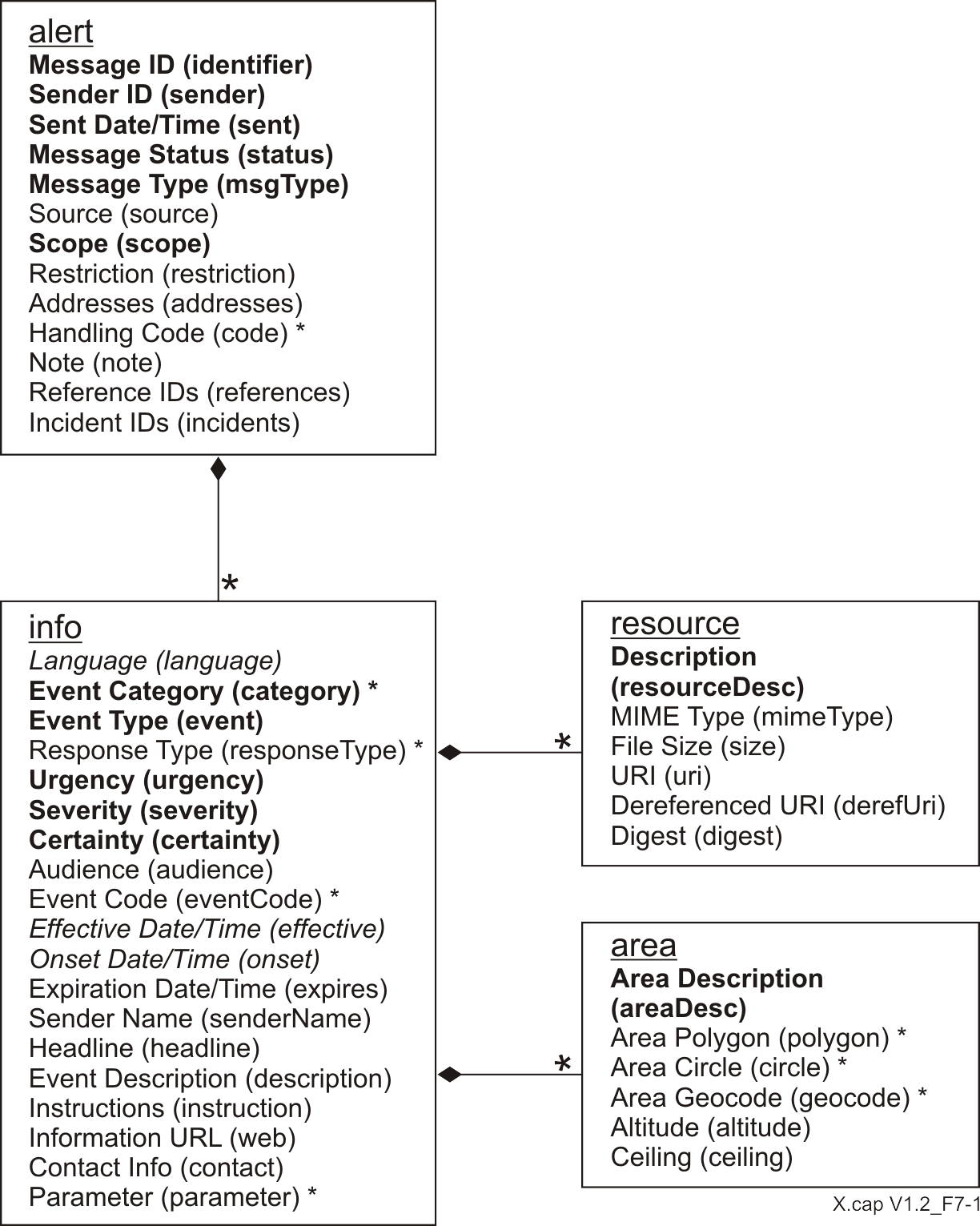 Figure 7-1 – Document object model7.2	Data dictionaryThis clause provides a description of the CAP data dictionary.NOTE – Unless explicitly constrained within this Data Dictionary or the XML Schema (clause 7.4), CAP elements may have null values. Implementers must check for this condition wherever it might affect application performance.7.2.1	"alert" element and sub-elementsTable 7-1 provides a description of the "alert" element and sub-elements.7.2.2	"info" element and sub-elementsTable 7-2 provides a description of the "info" element and sub-elements.Table 7-2 – "info" element and sub-elements7.2.3	"resource" element and sub-elementsTable 7-3 provides a description of the "resource" element and sub-elements.Table 7-3 – "resource" element and sub-elements7.2.4	"area" element and sub-elementsTable 7-4 provides a description of the "area" element and sub-elements.Table 7-4 – "area" element and sub-elements7.3	Implementation considerations7.3.1	WGS 84Geographic locations in CAP are defined using [b-WGS 84] (World Geodetic System 1984), equivalent to EPSG (European Petroleum Survey Group) code 4326 (2 dimensions). CAP does not assign responsibilities for coordinate transformations from and to other spatial reference systems. See clause 5 for the format of coordinate pairs within CAP elements.7.3.2	DateTime data typeAll [dateTime] elements (<sent>, <effective>, <onset>, and <expires>) shall be specified in the form "YYYY-MM-DDThh:mm:ssXzh:zm" where:YYYY indicates the yearMM indicates the monthDD indicates the dayT indicates the symbol “T” marking the start of the required time sectionhh indicates the hourmm indicates the minutess indicates the secondX indicates either the symbol “+” if the preceding date and time are in a time zone ahead of UTC, or the symbol “-‘ if the preceding date and time are in a time zone behind UTC. If the time is in UTC, the symbol “-“ will be used.zh indicates the hours of offset from the preceding date and time to UTC, or “00” if the preceding time is in UTCzm indicates the minutes of offset from the preceding date and time to UTC, or “00” if the preceding time is in UTCFor example, a value of “2002-05-30T09:30:10-05:00” would indicate May 30, 2002 at 9:30:10 AM Eastern Standard Time, which would be 2:30:10PM Universal Coordinated Time (UTC). That same time might be indicated by “2002-05-30T14:30:10-00:00”.7.3.3	Character entity referencesThe use of character entity references, such as HTML entities (e.g. &nbsp;) is discouraged.7.3.4	SecurityBecause CAP is an XML-based format, existing XML security mechanisms can be used to secure and authenticate its content. While these mechanisms are available to secure CAP Alert Messages, they should not be used indiscriminately.7.3.4.1	Digital signaturesThe <alert> element of a CAP Alert Message may have an Enveloped Signature, as described by XML-Signature and Syntax Processing [W3C Signature]. Other XML signature mechanisms must not be used in CAP Alert Messages.Processors must not reject a CAP Alert Message containing such a signature simply because they are not capable of verifying it; they must continue processing and should inform the user of their failure to validate the signature.In other words, the presence of an element with the namespace URI [W3C Signature] and a local name of <Signature> as a child of the <alert> element must not cause a processor to fail merely because of its presence.7.4	XML schema<?xml version = "1.0" encoding = "UTF-8"?><!-- Copyright OASIS Open 2010 All Rights Reserved --><schema xmlns = "http://www.w3.org/2001/XMLSchema"   targetNamespace = "urn:oasis:names:tc:emergency:cap:1.2"   xmlns:cap = "urn:oasis:names:tc:emergency:cap:1.2"   xmlns:xs = "http://www.w3.org/2001/XMLSchema"   elementFormDefault = "qualified"   attributeFormDefault = "unqualified"   version = "1.2">  <element name = "alert">    <annotation>      <documentation>CAP Alert Message (version 1.2)</documentation>    </annotation>    <complexType>      <sequence>        <element name = "identifier" type = "xs:string"/>        <element name = "sender" type = "xs:string"/>        <element name = "sent">	  <simpleType>            <restriction base = "xs:dateTime">             <pattern value = "\d\d\d\d-\d\d-\d\dT\d\d:\d\d:\d\d[-,+]\d\d:\d\d"/>	    </restriction>          </simpleType>	 </element>        <element name = "status">          <simpleType>            <restriction base = "xs:string">              <enumeration value = "Actual"/>              <enumeration value = "Exercise"/>              <enumeration value = "System"/>              <enumeration value = "Test"/>              <enumeration value = "Draft"/>            </restriction>          </simpleType>        </element>        <element name = "msgType">          <simpleType>            <restriction base = "xs:string">              <enumeration value = "Alert"/>              <enumeration value = "Update"/>              <enumeration value = "Cancel"/>              <enumeration value = "Ack"/>              <enumeration value = "Error"/>            </restriction>          </simpleType>        </element>        <element name = "source" type = "xs:string" minOccurs = "0"/>        <element name = "scope">          <simpleType>            <restriction base = "xs:string">              <enumeration value = "Public"/>              <enumeration value = "Restricted"/>              <enumeration value = "Private"/>            </restriction>          </simpleType>        </element>        <element name = "restriction" type = "xs:string" minOccurs = "0"/>        <element name = "addresses" type = "xs:string" minOccurs = "0"/>        <element name = "code" type = "xs:string" minOccurs = "0" maxOccurs = "unbounded"/>        <element name = "note" type = "xs:string" minOccurs = "0"/>        <element name = "references" type = "xs:string" minOccurs = "0"/>        <element name = "incidents" type = "xs:string" minOccurs = "0"/>        <element name = "info" minOccurs = "0" maxOccurs = "unbounded">          <complexType>            <sequence>              <element name = "language" type = "xs:language" default = "en-US" minOccurs = "0"/>              <element name = "category" maxOccurs = "unbounded">                <simpleType>                  <restriction base = "xs:string">                    <enumeration value = "Geo"/>                    <enumeration value = "Met"/>                    <enumeration value = "Safety"/>                    <enumeration value = "Security"/>                    <enumeration value = "Rescue"/>                    <enumeration value = "Fire"/>                    <enumeration value = "Health"/>                    <enumeration value = "Env"/>                    <enumeration value = "Transport"/>                    <enumeration value = "Infra"/>                    <enumeration value = "CBRNE"/>                    <enumeration value = "Other"/>                  </restriction>                </simpleType>              </element>              <element name = "event" type = "xs:string"/>              <element name = "responseType" minOccurs = "0" maxOccurs = "unbounded">                <simpleType>                  <restriction base = "xs:string">                    <enumeration value = "Shelter"/>                    <enumeration value = "Evacuate"/>                    <enumeration value = "Prepare"/>                    <enumeration value = "Execute"/>		     <enumeration value = "Avoid"/>                    <enumeration value = "Monitor"/>		     <enumeration value = "Assess"/>		     <enumeration value = "AllClear"/>                    <enumeration value = "None"/>                  </restriction>                </simpleType>              </element>              <element name = "urgency">                <simpleType>                  <restriction base = "xs:string">                    <enumeration value = "Immediate"/>                    <enumeration value = "Expected"/>                    <enumeration value = "Future"/>                    <enumeration value = "Past"/>                    <enumeration value = "Unknown"/>                  </restriction>                </simpleType>              </element>              <element name = "severity">                <simpleType>                  <restriction base = "xs:string">                    <enumeration value = "Extreme"/>                    <enumeration value = "Severe"/>                    <enumeration value = "Moderate"/>                    <enumeration value = "Minor"/>                    <enumeration value = "Unknown"/>                  </restriction>                </simpleType>              </element>              <element name = "certainty">                <simpleType>                  <restriction base = "xs:string">                    <enumeration value = "Observed"/>                    <enumeration value = "Likely"/>                    <enumeration value = "Possible"/>                    <enumeration value = "Unlikely"/>                    <enumeration value = "Unknown"/>                  </restriction>                </simpleType>              </element>              <element name = "audience" type = "xs:string" minOccurs = "0"/>              <element name = "eventCode" minOccurs = "0" maxOccurs = "unbounded">                <complexType>                  <sequence>                    <element ref = "cap:valueName"/>                    <element ref = "cap:value"/>                  </sequence>                </complexType>              </element>              <element name = "effective" minOccurs = "0">		<simpleType>                 <restriction base = "xs:dateTime">                   <pattern value = "\d\d\d\d-\d\d-\d\dT\d\d:\d\d:\d\d[-,+]\d\d:\d\d"/>		  </restriction>          	</simpleType>	       </element>              <element name = "onset"  minOccurs = "0">		<simpleType>                 <restriction base = "xs:dateTime">                   <pattern value = "\d\d\d\d-\d\d-\d\dT\d\d:\d\d:\d\d[-,+]\d\d:\d\d"/>		  </restriction>          	</simpleType>	       </element>              <element name = "expires"  minOccurs = "0">		<simpleType>                 <restriction base = "xs:dateTime">                   <pattern value = "\d\d\d\d-\d\d-\d\dT\d\d:\d\d:\d\d[-,+]\d\d:\d\d"/>		  </restriction>          	</simpleType>	       </element>              <element name = "senderName" type = "xs:string" minOccurs = "0"/>              <element name = "headline" type = "xs:string" minOccurs = "0"/>              <element name = "description" type = "xs:string" minOccurs = "0"/>              <element name = "instruction" type = "xs:string" minOccurs = "0"/>              <element name = "web" type = "xs:anyURI" minOccurs = "0"/>              <element name = "contact" type = "xs:string" minOccurs = "0"/>              <element name = "parameter" minOccurs = "0" maxOccurs = "unbounded">                <complexType>                  <sequence>                    <element ref = "cap:valueName"/>                    <element ref = "cap:value"/>                  </sequence>                </complexType>              </element>              <element name = "resource" minOccurs = "0" maxOccurs = "unbounded">                <complexType>                  <sequence>                    <element name = "resourceDesc" type = "xs:string"/>                    <element name = "mimeType" type = "xs:string"/>                    <element name = "size" type = "xs:integer" minOccurs = "0"/>                    <element name = "uri" type = "xs:anyURI" minOccurs = "0"/>                    <element name = "derefUri" type = "xs:string" minOccurs = "0"/>                    <element name = "digest" type = "xs:string" minOccurs = "0"/>                  </sequence>                </complexType>              </element>              <element name = "area" minOccurs = "0" maxOccurs = "unbounded">                <complexType>                  <sequence>                    <element name = "areaDesc" type = "xs:string"/>                    <element name = "polygon" type = "xs:string" minOccurs = "0" maxOccurs = "unbounded"/>                    <element name = "circle" type = "xs:string" minOccurs = "0" maxOccurs = "unbounded"/>                    <element name = "geocode" minOccurs = "0" maxOccurs = "unbounded">                      <complexType>                        <sequence>                          <element ref = "cap:valueName"/>                          <element ref = "cap:value"/>                        </sequence>                      </complexType>                    </element>                    <element name = "altitude" type = "xs:decimal" minOccurs = "0"/>                    <element name = "ceiling" type = "xs:decimal" minOccurs = "0"/>                  </sequence>                </complexType>              </element>            </sequence>          </complexType>        </element>	<any minOccurs = "0" maxOccurs = "unbounded" namespace = "http://www.w3.org/2000/09/xmldsig#" processContents = "lax"/>      </sequence>    </complexType>  </element>  <element name = "valueName" type = "xs:string"/>  <element name = "value" type = "xs:string"/></schema>8	Use of ASN.1 to specify and encode the CAP alert messageThis clause provides the ASN.1 specification of the CAP alert message.8.1	GeneralThe ASN.1 (see [ITU-T X.680]) schema in clause 8.3 provides an alternative formulation of the XML schema defined in clause 7.4. If the ASN.1 Extended XML Encoding Rules (see [ITU-T X.693]) are applied to this ASN.1 schema, the permitted XML is identical to that supported by the XML schema in clause 7.4. If the ASN.1 Unaligned Packed Encoding Rules (see [ITU-T X.691]) are applied to it, the resulting binary encodings are more compact than the corresponding XML encodings.8.2	Formal mappings and specificationThe normative specification of the compact binary encoding is in clause 8.3 with the application of the ASN.1 Unaligned Packed Encoding Rules (see [ITU-T X.691]).The semantics of the fields in the ASN.1 specification are identical to those of the XSD specification, and the mapping of the fields from the XSD specification to the ASN.1 specification is formally defined in [ITU-T X.694].Implementations can produce and process the CAP alert XML messages using either ASN.1-based or XSD-based tools (or other ad hoc software).Implementations can produce and process the CAP alert compact binary messages using ASN.1-based tools (or by other ad hoc software).Any XML encoded CAP alert messages can be converted to compact binary messages by decoding with an ASN.1 tool configured for the Extended XML Encoding Rules and re-encoding the resulting abstract values with an ASN.1 tool configured for Unaligned Packed Encoding Rules.Any compact binary CAP alert messages can be converted to XML encoded messages by decoding with an ASN.1 tool configured for Unaligned Packed Encoding Rules and re-encoding the resulting abstract values with an ASN.1 tool configured for Extended XML Encoding Rules.NOTE – Due to the way the XML schema has been changed in CAP 1.2, the ASN.1 module as described in clause 8.3 is not compatible with that of CAP 1.1. The ASN.1 module identifier indicates a version number, although the module identifier may not be communicated through a wire protocol. Implementers of this Recommendation should consider incorporating another mechanism that identifies the version of CAP, e.g., through prior handshake mechanism.8.3	ASN.1 module/* xml version = "1.0" encoding = "UTF-8" *//* Copyright OASIS Open 2010 All Rights Reserved */CAP-1-2 {itu-t recommendation x(24) cap(1303) version1-2(2)}DEFINITIONS AUTOMATIC TAGS ::=BEGINIMPORTS     String, DateTime, Language, AnyURI, Decimal    FROM XSD;/* CAP Alert Message (version 1.2) */Alert ::= SEQUENCE {    identifier  XSD.String,    sender      XSD.String,    sent        XSD.DateTime (CONSTRAINED BY                {/* XML representation of the XSD pattern "\d\d\d\d-\d\d-\d\dT                \d\d:\d\d:\d\d[-,+]\d\d:\d\d" */}),    status      ENUMERATED {        actual,        draft,        exercise,        system,        test    },    msgType     ENUMERATED {        ack,        alert,        cancel,        error,        update    },    source      XSD.String OPTIONAL,    scope       ENUMERATED {        private,        public,        restricted    },    restriction XSD.String OPTIONAL,    addresses   XSD.String OPTIONAL,    code-list   SEQUENCE OF code XSD.String,    note        XSD.String OPTIONAL,    references  XSD.String OPTIONAL,    incidents   XSD.String OPTIONAL,    info-list   SEQUENCE OF info SEQUENCE {        language          XSD.Language OPTIONAL,        category-list     SEQUENCE (SIZE(1..MAX)) OF category ENUMERATED {            cBRNE,            env,            fire,            geo,            health,            infra,            met,            other,            rescue,            safety,            security,            transport        },        event             XSD.String,        responseType-list SEQUENCE OF responseType ENUMERATED {            allClear,            assess,            avoid,            evacuate,            execute,            monitor,            none,            prepare,            shelter        },        urgency           ENUMERATED {            expected,            future,            immediate,            past,            unknown        },        severity          ENUMERATED {            extreme,            minor,            moderate,            severe,            unknown        },        certainty         ENUMERATED {            likely,            observed,            possible,            unknown,            unlikely        },        audience          XSD.String OPTIONAL,        eventCode-list    SEQUENCE OF eventCode SEQUENCE {            valueName ValueName,            value     Value        },        effective         XSD.DateTime (CONSTRAINED BY                          {/* XML representation of the XSD pattern "\d\d\d\d-                          \d\d-\d\dT\d\d:\d\d:\d\d[-,+]\d\d:\d\d" */})                          OPTIONAL,        onset             XSD.DateTime (CONSTRAINED BY                          {/* XML representation of the XSD pattern "\d\d\d\d-                          \d\d-\d\dT\d\d:\d\d:\d\d[-,+]\d\d:\d\d" */})                          OPTIONAL,        expires           XSD.DateTime (CONSTRAINED BY                          {/* XML representation of the XSD pattern "\d\d\d\d-                          \d\d-\d\dT\d\d:\d\d:\d\d[-,+]\d\d:\d\d" */})                          OPTIONAL,        senderName        XSD.String OPTIONAL,        headline          XSD.String OPTIONAL,        description       XSD.String OPTIONAL,        instruction       XSD.String OPTIONAL,        web               XSD.AnyURI OPTIONAL,        contact           XSD.String OPTIONAL,        parameter-list    SEQUENCE OF parameter SEQUENCE {            valueName ValueName,            value     Value        },        resource-list     SEQUENCE OF resource SEQUENCE {            resourceDesc XSD.String,            mimeType     XSD.String,            size         INTEGER OPTIONAL,            uri          XSD.AnyURI OPTIONAL,            derefUri     XSD.String OPTIONAL,            digest       XSD.String OPTIONAL        },        area-list         SEQUENCE OF area SEQUENCE {            areaDesc     XSD.String,            polygon-list SEQUENCE OF polygon XSD.String,            circle-list  SEQUENCE OF circle XSD.String,            geocode-list SEQUENCE OF geocode SEQUENCE {                valueName ValueName,                value     Value            },            altitude     XSD.Decimal OPTIONAL,            ceiling      XSD.Decimal OPTIONAL        }    },    elem-list   SEQUENCE OF elem XSD.String (CONSTRAINED BY                {/* Shall conform to the "AnyElementFormat" specified                in ITU-T Rec. X.693 | ISO/IEC 8825-4, clause 19 */})}ValueName ::= XSD.StringValue ::= XSD.StringENCODING-CONTROL XER    GLOBAL-DEFAULTS MODIFIED-ENCODINGS    GLOBAL-DEFAULTS CONTROL-NAMESPACE        "http://www.w3.org/2001/XMLSchema-instance" PREFIX "xsi"    NAMESPACE ALL, ALL IN ALL AS "urn:oasis:names:tc:emergency:cap:1.2"        PREFIX "cap"    NAME Alert, ValueName, Value AS UNCAPITALIZED    UNTAGGED SEQUENCE OF    ANY-ELEMENT Alert.elem-list.elem FROM "http://www.w3.org/2000/09/xmldsig#"    DEFAULT-FOR-EMPTY Alert.info-list.info.language AS "en-US"    TEXT Alert.status:ALL, Alert.msgType:ALL, Alert.scope:ALL,         Alert.info-list.info.category-list.category:ALL,         Alert.info-list.info.responseType-list.responseType:ALL,         Alert.info-list.info.urgency:ALL, Alert.info-list.info.severity:ALL,         Alert.info-list.info.certainty:ALL AS CAPITALIZEDEND8.3.1	XSD module/**//* Generated for: Open Systems Solutions *//* Created: Sun Jan 19 09:01:08 2014 *//* XSD to ASN.1 Translator version: Development Version *//* XSD to ASN.1 Translator options and file names specified: * -xerSection CAP-v1_2.xsd */XSD {joint-iso-itu-t asn1(1) specification(0) modules(0) xsd-module(2) version2(2)}DEFINITIONS AUTOMATIC TAGS ::=BEGINXMLCompatibleString ::= UTF8String (FROM (    {0, 0, 0, 9} | {0, 0, 0, 10} | {0, 0, 0, 13} |    {0, 0, 0, 32}  .. {0, 0, 215, 255} |    {0, 0, 224, 0} .. {0, 0, 255, 253} |    {0, 1, 0, 0}   .. {0, 16, 255, 253}))XMLStringWithNoCRLFHT ::= UTF8String (FROM (    {0, 0, 0, 32}  .. {0, 0, 215, 255} |     {0, 0, 224, 0} .. {0, 0, 255, 253} |     {0, 1, 0, 0}   .. {0, 16, 255, 253}))/* xsd:string */String ::= XMLCompatibleString/* xsd:dateTime */DateTime ::= TIME (SETTINGS "Basic=Date-Time Date=YMD") (SETTINGS "Midnight=Start")(CONSTRAINED BY    {/*The time-zone shall be in the range -14 to +14*/})(CONSTRAINED BY    {/*The seconds and fractions of a second shall be less    than 60 (no leap seconds supported, in accordance with    W3C XML Schema 1.0 Part 2, 3.2.7)*/})(CONSTRAINED BY    {/*The type is constrained to "Time=HMSFn" for any n*/})/* xsd:decimal *//* xsd:language */Language::= VisibleString (FROM ("a".."z" | "A".."Z" | "-" | "0".."9"))   (PATTERN "[a-zA-Z]#(1,8)(-[a-zA-Z0-9]#(1,8))*")   /* The semantics of Language is specified in IETF RFC 3066 *//* xsd:anySympleType */AnyURI ::= XMLStringWithNoCRLFHT (CONSTRAINED BY {/* The XMLStringWithNoCRLFHT shall be a valid URI as defined in IETF RFC 2396 */})/* xsd:decimal */Decimal ::= REAL (WITH COMPONENTS {..., base(10)})    (ALL EXCEPT(-0 | MINUS-INFINITY | PLUS-INFINITY | NOT-A-NUMBER))ENCODING-CONTROL XER    GLOBAL-DEFAULTS MODIFIED-ENCODINGS    GLOBAL-DEFAULTS CONTROL-NAMESPACE        "http://www.w3.org/2001/XMLSchema-instance" PREFIX "xsi"    NAMESPACE ALL, ALL IN ALL AS "http://www.w3.org/2001/XMLSchema"        PREFIX "xsd"    NAME String, DateTime, Language, AnyURI, Decimal AS UNCAPITALIZED    DECIMAL Decimal    WHITESPACE Language, AnyURI COLLAPSEEND9	ConformanceAn implementation conforms to this specification if it satisfies all of the must or required level requirements defined within this specification.This specification references a number of other specifications. In order to comply with this specification, an implementation must implement the portions of referenced specifications necessary to comply with the required provisions of this specification. Additionally, the implementation of the portions of the referenced specifications that are specifically cited in this specification must comply with the rules for those portions as established in the referenced specification.9.1	Conformance targetsThe following conformance targets are defined in order to support the specification of conformance to this standard:CAP version 1.2 messageCAP version 1.2 message producerCAP version 1.2 message consumer9.2	Conformance as a CAP version 1.2 messageAn XML 1.0 document is a conforming CAP version 1.2 message if and only if:it is valid according to the schema located at http://docs.oasis-open.org/emergency/cap/v1.2/CAP-v1.2.xsd andthe content of its elements and the values of its attributes meet all the additional mandatory requirements specified in clause 7.9.3	Conformance as a CAP version 1.2 message producerA software entity is a conforming CAP version 1.2 message producer if and only if:a)	it is constructed in such a way that any XML document produced by it and present in a place in which a conforming CAP version 1.2 message is expected (based on contextual information) is indeed a conforming CAP version 1.2 message according to this standard.The condition in (a) above can be satisfied in many different ways. Here are some examples of possible scenarios:a distribution element(for example, EDXL-DE) transfers messages carrying CAP version 1.2 messages; a client has sent a request for a CAP version 1.2 message to a server which claims to be a conforming CAP version 1.2 message producer, and has received a response which is therefore expected to carry a conforming CAP version 1.2 message;a local test environment has been set up, and the application under test (which claims to be a conforming CAP version 1.2 message producer) has the ability to produce a CAP version 1.2 message and write it to a file in a directory in response to a request coming from the testing tool; the testing tool has sent many requests to the application under test and is now verifying all the files present in the directory, which is expected to contain only conforming CAP version 1.2 messages;9.4	Conformance as a CAP version 1.2 message consumerA software entity is a conforming CAP version 1.2 message consumer if and only if:a)	it is constructed in such a way that it is able to successfully validate and ingest a conforming CAP version 1.2 message according to this standard.The condition in (a) above can be satisfied in many different ways. Here is one example of a possible scenario:a client receives and processes a CAP version 1.2 message from a server which claims to be a conforming CAP version 1.2 message producerAppendix I

CAP alert message examples(This appendix does not form an integral part of this Recommendation)XML examples are included below and are also available as separate files, along with ASN.1 binary encoded examples, in the CAP 1.2 document repository http://docs.oasis-open.org/emergency/cap/v1.2/I.1	Homeland security advisory system alertThe following is a speculative example in the form of a CAP XML message.<?xml version = "1.0" encoding = "UTF-8"?><alert xmlns = "urn:oasis:names:tc:emergency:cap:1.2">  <identifier>43b080713727</identifier>    <sender>hsas@dhs.gov</sender>    <sent>2003-04-02T14:39:01-05:00</sent>  <status>Actual</status>    <msgType>Alert</msgType>  <scope>Public</scope>    <info>    <category>Security</category>        <event>Homeland Security Advisory System Update</event>        <urgency>Immediate</urgency>        <severity>Severe</severity>        <certainty>Likely</certainty>        <senderName>U.S. Government, Department of Homeland Security</senderName>    <headline>Homeland Security Sets Code ORANGE</headline>    <description>The Department of Homeland Security has elevated the Homeland Security Advisory System threat level to ORANGE / High in response to intelligence which may indicate a heightened threat of terrorism.</description>    <instruction> A High Condition is declared when there is a high risk of terrorist attacks. In addition to the Protective Measures taken in the previous Threat Conditions, Federal departments and agencies should consider agency-specific Protective Measures in accordance with their existing plans.</instruction>      <web>http://www.dhs.gov/dhspublic/display?theme=29</web>    <parameter>      <valueName>HSAS</valueName>      <value>ORANGE</value>    </parameter>        <resource>      <resourceDesc>Image file (GIF)</resourceDesc>      <mimeType>image/gif</mimeType>          <uri>http://www.dhs.gov/dhspublic/getAdvisoryImage</uri>    </resource>        <area>              <areaDesc>U.S. nationwide and interests worldwide</areaDesc>        </area>   </info></alert>I.2	Severe thunderstorm warningThe following is a speculative example in the form of a CAP XML message.<?xml version = "1.0" encoding = "UTF-8"?><alert xmlns = "urn:oasis:names:tc:emergency:cap:1.2">  <identifier>KSTO1055887203</identifier>    <sender>KSTO@NWS.NOAA.GOV</sender>    <sent>2003-06-17T14:57:00-07:00</sent>  <status>Actual</status>    <msgType>Alert</msgType>  <scope>Public</scope>    <info>    <category>Met</category>        <event>SEVERE THUNDERSTORM</event>     <responseType>Shelter</responseType>      <urgency>Immediate</urgency>        <severity>Severe</severity>        <certainty>Observed</certainty>    <eventCode>      <valueName>SAME</valueName>      <value>SVR</value>    </eventCode>    <expires>2003-06-17T16:00:00-07:00</expires>       <senderName>NATIONAL WEATHER SERVICE SACRAMENTO CA</senderName>    <headline>SEVERE THUNDERSTORM WARNING</headline>    <description> AT 254 PM PDT...NATIONAL WEATHER SERVICE DOPPLER RADAR INDICATED A SEVERE THUNDERSTORM OVER SOUTH CENTRAL ALPINE COUNTY...OR ABOUT 18 MILES SOUTHEAST OF KIRKWOOD...MOVING SOUTHWEST AT 5 MPH. HAIL...INTENSE RAIN AND STRONG DAMAGING WINDS ARE LIKELY WITH THIS STORM.</description>    <instruction>TAKE COVER IN A SUBSTANTIAL SHELTER UNTIL THE STORM PASSES.</instruction>    <contact>BARUFFALDI/JUSKIE</contact>    <area>              <areaDesc>EXTREME NORTH CENTRAL TUOLUMNE COUNTY IN CALIFORNIA, EXTREME NORTHEASTERN CALAVERAS COUNTY IN CALIFORNIA, SOUTHWESTERN ALPINE COUNTY IN CALIFORNIA</areaDesc>      <polygon>38.47,-120.14 38.34,-119.95 38.52,-119.74 38.62,-119.89 38.47,-120.14</polygon>      <geocode>        <valueName>SAME</valueName>        <value>006109</value>      </geocode>      <geocode>        <valueName>SAME</valueName>        <value>006009</value>      </geocode>      <geocode>        <valueName>SAME</valueName>        <value>006003</value>      </geocode>    </area>   </info></alert>I.3	Earthquake report (Update message)The following is a speculative example in the form of a CAP XML message.<?xml version = "1.0" encoding = "UTF-8"?><alert xmlns = "urn:oasis:names:tc:emergency:cap:1.2">  <identifier>TRI13970876.2</identifier>    <sender>trinet@caltech.edu</sender>    <sent>2003-06-11T20:56:00-07:00</sent>  <status>Actual</status>    <msgType>Update</msgType>  <scope>Public</scope>  <references>trinet@caltech.edu,TRI13970876.1,2003-06-11T20:30:00-07:00</references>  <info>    <category>Geo</category>    <event>Earthquake</event>        <urgency>Past</urgency>        <severity>Minor</severity>        <certainty>Observed</certainty>     <senderName>Southern California Seismic Network (TriNet) operated by Caltech and USGS</senderName>    <headline>EQ 3.4 Imperial County CA</headline>    <description>A minor earthquake measuring 3.4 on the Richter scale occurred near Brawley, California at 8:30 PM Pacific Daylight Time on Wednesday, June 11, 2003. (This event has now been reviewed by a seismologist)</description>    <web>http://www.trinet.org/scsn/scsn.html</web>    <parameter>      <valueName>EventID</valueName>      <value>13970876</value>    </parameter>    <parameter>      <valueName>Version</valueName>      <value>1</value>    </parameter>    <parameter>      <valueName>Magnitude</valueName>      <value>3.4 Ml</value>    </parameter>    <parameter>      <valueName>Depth</valueName>      <value>11.8 mi.</value>    </parameter>    <parameter>      <valueName>Quality</valueName>      <value>Excellent</value>    </parameter>    <area>              <areaDesc>1 mi. WSW of Brawley, CA; 11 mi. N of El Centro, CA; 30 mi. E of OCOTILLO (quarry); 1 mi. N of the Imperial Fault</areaDesc>      <circle>32.9525,-115.5527 0</circle>       </area>   </info></alert>I.4	AMBER alert (Multilingual message)The following is a speculative example in the form of a CAP XML message.<?xml version = "1.0" encoding = "UTF-8"?><alert xmlns = "urn:oasis:names:tc:emergency:cap:1.2">	<identifier>KAR0-0306112239-SW</identifier>  	<sender>KARO@CLETS.DOJ.CA.GOV</sender> 	<sent>2003-06-11T22:39:00-07:00</sent>	<status>Actual</status>  	<msgType>Alert</msgType>	<source>SW</source>	<scope>Public</scope>	<info>		<language>en-US</language>		<category>Rescue</category>    		<event>Child Abduction</event>    		<urgency>Immediate</urgency>    		<severity>Severe</severity>    		<certainty>Likely</certainty> 		<eventCode>			<valueName>SAME</valueName>			<value>CAE</value>		</eventCode>		<senderName>Los Angeles Police Dept - LAPD</senderName>		<headline>Amber Alert in Los Angeles County</headline>		<description>DATE/TIME: 06/11/03, 1915 HRS.  VICTIM(S): KHAYRI DOE JR. M/B BLK/BRO 3'0", 40 LBS. LIGHT COMPLEXION.  DOB 06/24/01. WEARING RED SHORTS, WHITE T-SHIRT, W/BLUE COLLAR.  LOCATION: 5721 DOE ST., LOS ANGELES, CA.  SUSPECT(S): KHAYRI DOE SR. DOB 04/18/71 M/B, BLK HAIR, BRO EYE. VEHICLE: 81' BUICK 2-DR, BLUE (4XXX000).</description>		<contact>DET. SMITH, 77TH DIV, LOS ANGELES POLICE DEPT-LAPD AT 213 485-2389</contact> 		<area>			<areaDesc>Los Angeles County</areaDesc>			<geocode>				<valueName>SAME</valueName>				<value>006037</value>			</geocode>		</area>	</info>	<info>		<language>es-US</language>		<category>Rescue</category>    		<event>Abducción de Niño</event>		<urgency>Immediate</urgency>    		<severity>Severe</severity>    		<certainty>Likely</certainty> 		<eventCode>			<valueName>SAME</valueName>			<value>CAE</value>		</eventCode>		<senderName>Departamento de Policía de Los Ángeles - LAPD</senderName>		<headline>Alerta Amber en el condado de Los Ángeles</headline>		<description>DATE/TIME: 06/11/03, 1915 HORAS. VÍCTIMAS: KHAYRI DOE JR. M/B BLK/BRO 3'0", 40 LIBRAS. TEZ LIGERA. DOB 06/24/01. CORTOCIRCUITOS ROJOS QUE USAN, CAMISETA BLANCA, COLLAR DE W/BLUE. LOCALIZACIÓN: 5721 DOE ST., LOS ÁNGELES. SOSPECHOSO: KHAYRI DOE ST. DOB 04/18/71 M/B, PELO DEL NEGRO, OJO DE BRO. VEHÍCULO: 81' BUICK 2-DR, AZUL (4XXX000)</description>		<contact>DET. SMITH, 77TH DIV, LOS ANGELES POLICE DEPT-LAPD AT 213 485-2389</contact> 		<area>			<areaDesc>condado de Los Ángeles</areaDesc>			<geocode>				<valueName>SAME</valueName>				<value>006037</value>			</geocode>		</area>	</info></alert>Bibliography[b-WGS 84]	National Geospatial Intelligence Agency, Department of Defense World Geodetic System 1984, Its Definition and Relationships With Local Geodetic Systems, http://earth-info.nga.mil/GandG/publications/tr8350.2/wgs84fin.pdf, NIMA Technical Report TR8350.2, June 2004, Third Edition Amendment 1._______________Table 7-1 – "alert" element and sub-elementsTable 7-1 – "alert" element and sub-elementsTable 7-1 – "alert" element and sub-elementsTable 7-1 – "alert" element and sub-elementsElement nameContext.class.attribute.representationDefinition and (Optionality)Notes or value domainNotes or value domainalertcap.alert.groupThe container for all component parts of the alert message (REQUIRED)Surrounds CAP alert message sub-elements.Must include the xmlns attribute referencing the CAP URN as the namespace, e.g.: 
<cap:alert xmlns:cap="urn:oasis:names:tc:emergency:cap:1.2"> 
	[sub-elements]
</cap:alert> In addition to the specified sub-elements, may contain one or more <info> blocks.Surrounds CAP alert message sub-elements.Must include the xmlns attribute referencing the CAP URN as the namespace, e.g.: 
<cap:alert xmlns:cap="urn:oasis:names:tc:emergency:cap:1.2"> 
	[sub-elements]
</cap:alert> In addition to the specified sub-elements, may contain one or more <info> blocks.identifiercap.alert.identifier.identifierThe identifier of the alert message (REQUIRED)A number or string uniquely identifying this message, assigned by the sender.Must not include spaces, commas or restricted characters (< and &).A number or string uniquely identifying this message, assigned by the sender.Must not include spaces, commas or restricted characters (< and &).sendercap.alert.sender.identifierThe identifier of the sender of the alert message (REQUIRED)Identifies the originator of this alert. Guaranteed by assigner to be unique globally; e.g., may be based on an Internet domain name.Must not include spaces, commas or restricted characters (< and &).Identifies the originator of this alert. Guaranteed by assigner to be unique globally; e.g., may be based on an Internet domain name.Must not include spaces, commas or restricted characters (< and &).sentcap.alert.sent.timeThe time and date of the origination of the alert message (REQUIRED)The date and time shall be represented in the DateTime Data Type (See Implementation Notes) format (e.g., "2002-05-24T16:49:00-07:00" for 24 May 2002 at 16:49 PDT).Alphabetic timezone designators such as “Z” must not be used. The timezone for UTC must be represented as “-00:00”.The date and time shall be represented in the DateTime Data Type (See Implementation Notes) format (e.g., "2002-05-24T16:49:00-07:00" for 24 May 2002 at 16:49 PDT).Alphabetic timezone designators such as “Z” must not be used. The timezone for UTC must be represented as “-00:00”.statuscap.alert.status.codeThe code denoting the appropriate handling of the alert message (REQUIRED)Code Values:“Actual” - Actionable by all targeted recipients“Exercise” - Actionable only by designated exercise participants; exercise identifier should appear in <note>“System” - For messages that support alert network internal functions“Test” - Technical testing only, all recipients disregard“Draft” – A preliminary template or draft, not actionable in its current formCode Values:“Actual” - Actionable by all targeted recipients“Exercise” - Actionable only by designated exercise participants; exercise identifier should appear in <note>“System” - For messages that support alert network internal functions“Test” - Technical testing only, all recipients disregard“Draft” – A preliminary template or draft, not actionable in its current formmsgTypecap.alert.msgType.codeThe code denoting the nature of the alert message (REQUIRED)Code Values:“Alert” - Initial information requiring attention by targeted recipients“Update” - Updates and supersedes the earlier message(s) identified in <references>“Cancel” - Cancels the earlier message(s) identified in <references>“Ack” - Acknowledges receipt and acceptance of the message(s) identified in <references>“Error” - Indicates rejection of the message(s) identified in <references>; explanation should appear in <note>Code Values:“Alert” - Initial information requiring attention by targeted recipients“Update” - Updates and supersedes the earlier message(s) identified in <references>“Cancel” - Cancels the earlier message(s) identified in <references>“Ack” - Acknowledges receipt and acceptance of the message(s) identified in <references>“Error” - Indicates rejection of the message(s) identified in <references>; explanation should appear in <note>sourcecap.alert.source.identifierThe text identifying the source of the alert message (OPTIONAL)The particular source of this alert; e.g., an operator or a specific device.The particular source of this alert; e.g., an operator or a specific device.scopecap.alert.scope.codeThe code denoting the intended distribution of the alert message (REQUIRED)Code Values:“Public” - For general dissemination to unrestricted audiences“Restricted” - For dissemination only to users with a known operational requirement (see <restriction>, below)“Private” - For dissemination only to specified addresses (see <addresses>, below)Code Values:“Public” - For general dissemination to unrestricted audiences“Restricted” - For dissemination only to users with a known operational requirement (see <restriction>, below)“Private” - For dissemination only to specified addresses (see <addresses>, below)restrictioncap.alert.restriction.textThe text describing the rule for limiting distribution of the restricted alert message (CONDITIONAL)Used when <scope> value is "Restricted".Used when <scope> value is "Restricted".addressescap.alert.addresses.groupThe group listing of intended recipients of the alert message (CONDITIONAL)Required when <scope> is “Private”, optional when <scope> is “Public” or “Restricted”.Each recipient shall be identified by an identifier or an address.Multiple space-delimited addresses may be included. Addresses including whitespace must be enclosed in double-quotes.Required when <scope> is “Private”, optional when <scope> is “Public” or “Restricted”.Each recipient shall be identified by an identifier or an address.Multiple space-delimited addresses may be included. Addresses including whitespace must be enclosed in double-quotes.codecap.alert.code.codeThe code denoting the special handling of the alert message (OPTIONAL)Any user-defined flag or special code used to flag the alert message for special handling.Multiple instances may occur.Any user-defined flag or special code used to flag the alert message for special handling.Multiple instances may occur.notecap.alert.note.textThe text describing the purpose or significance of the alert message (OPTIONAL)The message note is primarily intended for use with <status> “Exercise” and <msgType> “Error”.The message note is primarily intended for use with <status> “Exercise” and <msgType> “Error”.referencescap.alert.references.groupThe group listing identifying earlier message(s) referenced by the alert message (OPTIONAL)The extended message identifier(s) (in the form sender,identifier,sent) of an earlier CAP message or messages referenced by this one.If multiple messages are referenced, they shall be separated by whitespace.The extended message identifier(s) (in the form sender,identifier,sent) of an earlier CAP message or messages referenced by this one.If multiple messages are referenced, they shall be separated by whitespace.incidentscap.alert.incidents.groupThe group listing naming the referent incident(s) of the alert message (OPTIONAL)Used to collate multiple messages referring to different aspects of the same incident.If multiple incident identifiers are referenced, they shall be separated by whitespace. Incident names including whitespace shall be surrounded by double-quotes.Used to collate multiple messages referring to different aspects of the same incident.If multiple incident identifiers are referenced, they shall be separated by whitespace. Incident names including whitespace shall be surrounded by double-quotes.Element 
NameContext.Class.Attribute.RepresentationDefinition and (Optionality)Notes or Value Domaininfocap.alertInfo.info.groupThe container for all component parts of the info sub-element of the alert message (OPTIONAL)Multiple occurrences are permitted within a single <alert>. If targeting of multiple <info> blocks in the same language overlaps, information in later blocks may expand but may not override the corresponding values in earlier ones. Each set of <info> blocks containing the same language identifier shall be treated as a separate sequence.In addition to the specified sub-elements, may contain one or more <resource> blocks and/or one or more <area> blocks.languagecap.alertInfo.language.codeThe code denoting the language of the info sub-element of the alert message (OPTIONAL)Code Values: Natural language identifier per [IETF RFC 3066].If not present, an implicit default value of "en-US" shall be assumed.A null value in this element shall be considered equivalent to “en-US.”categorycap.alertInfo.category.codeThe code denoting the category of the subject event of the alert message (REQUIRED)Code Values:“Geo” - Geophysical (inc. landslide)“Met” - Meteorological (inc. flood)“Safety” - General emergency and public safety“Security” - Law enforcement, military, homeland and local/private security“Rescue” - Rescue and recovery“Fire” - Fire suppression and rescue“Health” - Medical and public health“Env” - Pollution and other environmental“Transport” - Public and private transportation“Infra” - Utility, telecommunication, other non-transport infrastructure“CBRNE” – Chemical, Biological, Radiological, Nuclear or High-Yield Explosive threat or attack“Other” - Other eventsMultiple instances may occur within an <info> block.eventcap.alertInfo.event.textThe text denoting the type of the subject event of the alert message (REQUIRED)responseTypecap.alertInfo.responseType.codeThe code denoting the type of action recommended for the target audience (OPTIONAL)Code Values:“Shelter” – Take shelter in place or per <instruction>“Evacuate” – Relocate as instructed in the <instruction>“Prepare” – Make preparations per the <instruction>“Execute” – Execute a pre-planned activity identified in <instruction>“Avoid” – Avoid the subject event as per the <instruction>“Monitor” – Attend to information sources as described in <instruction>“Assess” – Evaluate the information in this message. (This value should NOT be used in public warning applications.)“AllClear” – The subject event no longer poses a threat or concern and any follow on action is described in <instruction>“None” – No action recommendedMultiple instances may occur within an <info> block.urgencycap.alertInfo.urgency.codeThe code denoting the urgency of the subject event of the alert message (REQUIRED)The <urgency>, <severity>, and <certainty> elements collectively distinguish less emphatic from more emphatic messages.Code Values:“Immediate” - Responsive action should be taken immediately“Expected” - Responsive action should be taken soon (within next hour)“Future” - Responsive action should be taken in the near future“Past” - Responsive action is no longer required“Unknown” - Urgency not knownseveritycap.alertInfo.severity.codeThe code denoting the severity of the subject event of the alert message (REQUIRED)The <urgency>, <severity>, and <certainty> elements collectively distinguish less emphatic from more emphatic messages.Code Values:“Extreme” - Extraordinary threat to life or property“Severe” - Significant threat to life or property“Moderate” - Possible threat to life or property“Minor” – Minimal to no known threat to life or property“Unknown” - Severity unknowncertaintycap.alertInfo.certainty.codeThe code denoting the certainty of the subject event of the alert message (REQUIRED)The <urgency>, <severity>, and <certainty> elements collectively distinguish less emphatic from more emphatic messages.Code Values:“Observed” – Determined to have occurred or to be ongoing“Likely” - Likely (p > ~50%)“Possible” - Possible but not likely (p <= ~50%)“Unlikely” - Not expected to occur (p ~ 0)“Unknown” - Certainty unknownFor backward compatibility with CAP 1.0, the deprecated value of “Very Likely” should be treated as equivalent to “Likely”.audiencecap.alertInfo.audience.textThe text describing the intended audience of the alert message (OPTIONAL)eventCodecap.alertInfo.eventCode.codeA system-specific code identifying the event type of the alert message (OPTIONAL)Any system-specific code for event typing, in the form:<eventCode>  <valueName>valueName</valueName>  <value>value</value></eventCode>where the content of “valueName” is a user-assigned string designating the domain of the code, and the content of “value” is a string (which may represent a number) denoting the value itself (e.g., valueName ="SAME" and value="CEM").Values of “valueName” that are acronyms should be represented in all capital letters without periods (e.g., SAME, FIPS, ZIP).Multiple instances may occur within an <info> block.effectivecap.alertInfo.effective.timeThe effective time of the information of the alert message (OPTIONAL)The date and time shall be represented in the DateTime Data Type (See Implementation Notes) format (e.g., “2002-05-24T16:49:00-07:00” for 24 May 2002 at 16: 49 PDT).Alphabetic timezone designators such as “Z” must not be used. The timezone for UTC must be represented as “-00:00”.If this item is not included, the effective time shall be assumed to be the same as in <sent>.onsetcap.alertInfo.onset.timeThe expected time of the beginning of the subject event of the alert message (OPTIONAL)The date and time shall be represented in the DateTime Data Type (See Implementation Notes) format (e.g., “2002-05-24T16:49:00-07:00” for 24 May 2002 at 16: 49 PDT).Alphabetic timezone designators such as “Z” must not be used. The timezone for UTC must be represented as “-00:00”.expirescap.alertInfo.expires.timeThe expiry time of the information of the alert message (OPTIONAL)The date and time shall be represented in the DateTime Data Type (See Implementation Notes) format (e.g., “2002-05-24T16:49:00-07:00” for 24 May 2002 at 16:49 PDT).Alphabetic timezone designators such as “Z” must not be used. The timezone for UTC must be represented as “-00:00”.If this item is not provided, each recipient is free to set its own policy as to when the message is no longer in effect.senderNamecap.alertInfo.senderName.textThe text naming the originator of the alert message (OPTIONAL)The human-readable name of the agency or authority issuing this alert.headlinecap.alertInfo.headline.textThe text headline of the alert message (OPTIONAL)A brief human-readable headline. Note that some displays (for example, short messaging service devices) may only present this headline; it should be made as direct and actionable as possible while remaining short. 160 characters may be a useful target limit for headline length.descriptioncap.alertInfo.description.textThe text describing the subject event of the alert message (OPTIONAL)An extended human readable description of the hazard or event that occasioned this message.instructioncap.alertInfo.instruction.textThe text describing the recommended action to be taken by recipients of the alert message (OPTIONAL)An extended human readable instruction to targeted recipients. If different instructions are intended for different recipients, they should be represented by use of multiple <info> blocks.webcap.alertInfo.web.identifierThe identifier of the hyperlink associating additional information with the alert message (OPTIONAL)A full, absolute URI for an HTML page or other text resource with additional or reference information regarding this alert.contactcap.alertInfo.contact.textThe text describing the contact for follow-up and confirmation of the alert message (OPTIONAL)parametercap.alertInfo.parameter.codeA system-specific additional parameter associated with the alert message (OPTIONAL)Any system-specific datum, in the form:<parameter>  <valueName>valueName</valueName>  <value>value</value></parameter> where the content of “valueName” is a user-assigned string designating the domain of the code, and the content of “value” is a string (which may represent a number) denoting the value itself (e.g., valueName ="SAME" and value="CIV").Values of “valueName” that are acronyms should be represented in all capital letters without periods (e.g., SAME, FIPS, ZIP).Multiple instances may occur within an <info> block.Element 
NameContext.Class.Attribute.RepresentationDefinition and (Optionality)Notes or Value Domainresourcecap.alertInfoResource.resource.groupThe container for all component parts of the resource sub-element of the info sub-element of the alert element (OPTIONAL)Refers to an additional file with supplemental information related to this <info> element; e.g., an image or audio file.Multiple instances may occur within an <info> block.resourceDesccap.alertInfoResource.resourceDesc.textThe text describing the type and content of the resource file (REQUIRED)The human-readable text describing the type and content, such as “map” or “photo”, of the resource file.mimeTypecap.alertInfoResource.mimeType.identifierThe identifier of the MIME content type and sub-type describing the resource file (REQUIRED)MIME content type and sub-type as described in [IETF RFC 2046]. (As of this document, the current IANA registered MIME types are listed at http://www.iana.org/assignments/media-types/)sizecap.alertInfoResource.size.integerThe integer indicating the size of the resource file (OPTIONAL)Approximate size of the resource file in bytes.For <uri> based resources, <size> should be included if available.uricap.alertInfoResource.uri.identifierThe identifier of the hyperlink for the resource file (OPTIONAL)A full absolute URI, typically a Uniform Resource Locator that can be used to retrieve the resource over the InternetORa relative URI to name the content of a <derefUri> element if one is present in this resource block.derefUricap.alertInfoResource.derefUri.dataThe base-64 encoded data content of the resource file (CONDITIONAL)May be used either with or instead of the <uri> element in messages transmitted over one-way (e.g., broadcast) data links where retrieval of a resource via a URI is not feasible.Clients intended for use with one-way data links must support this element.This element must not be used unless the sender is certain that all direct clients are capable of processing it.If messages including this element are forwarded onto a two-way network, the forwarder must strip the <derefUri> element and should extract the file contents and provide a <uri> link to a retrievable version of the file.Providers of one-way data links may enforce additional restrictions on the use of this element, including message-size limits and restrictions regarding file types.digestcap.alertInfoResource.digest.codeThe code representing the digital digest (“hash”) computed from the resource file (OPTIONAL)Calculated using the Secure Hash Algorithm (SHA-1) per [NIST FIPS 180-2].Element 
NameContext.Class.Attribute.RepresentationDefinition and (Optionality)Notes or Value Domainareacap.alertInfoArea.area.groupThe container for all component parts of the area sub-element of the info sub-element of the alert message (OPTIONAL)Multiple occurrences permitted, in which case the target area for the <info> block is the union of all the included <area> blocks.May contain one or multiple instances of <polygon>, <circle> or <geocode>. If multiple <polygon>, <circle> or <geocode> elements are included, the area described by this <area> block is represented by the union of all the included elements.areaDesccap.alertInfoArea.areaDesc.textThe text describing the affected area of the alert message (REQUIRED)A text description of the affected area.polygoncap.alertInfoArea.polygon.groupThe paired values of points defining a polygon that delineates the affected area of the alert message (OPTIONAL)Code Values: The geographic polygon is represented by a whitespace-delimited list of [b-WGS 84] coordinate pairs. (See WGS 84 Note in clause 7.3.1)A minimum of four coordinate pairs must be present and the first and last pairs of coordinates must be the same.Multiple instances may occur within an <area> block.circlecap.alertInfoArea.circle.groupThe paired values of a point and radius delineating the affected area of the alert message
(OPTIONAL)Code Values: The circular area is represented by a central point given as a [b-WGS 84] coordinate pair followed by a space character and a radius value in kilometers. (See WGS 84 note at end of this clause)Multiple instances may occur within an <area> block.geocodecap.alertInfoArea.geocode.codeThe geographic code delineating the affected area of the alert message (OPTIONAL)Any geographically-based code to describe a message target area, in the form:<geocode>  <valueName>valueName</valueName>  <value>value</value></geocode>where the content of “valueName” is a user-assigned string designating the domain of the code, and the content of “value” is a string (which may represent a number) denoting the value itself (e.g., valueName ="SAME" and value="006113").Values of “valueName” that are acronyms should be represented in all capital letters without periods (e.g., SAME, FIPS, ZIP).Multiple instances may occur within an <area> block.This element is primarily for compatibility with other systems. Use of this element presumes knowledge of the coding system on the part of recipients; therefore, for interoperability, it should be used in concert with an equivalent description in the more universally understood <polygon> and <circle> forms whenever possible.altitudecap.alertInfoArea.altitude.quantityThe specific or minimum altitude of the affected area of the alert message
(OPTIONAL)If used with the <ceiling> element this value is the lower limit of a range. Otherwise, this value specifies a specific altitude.The altitude measure is in feet above mean sea level per the [b-WGS 84] datum.ceilingcap.alertInfoArea.ceiling.quantityThe maximum altitude of the affected area of the alert message
(CONDITIONAL)Must not be used except in combination with the <altitude> element.The ceiling measure is in feet above mean sea level per the [b-WGS 84] datum.